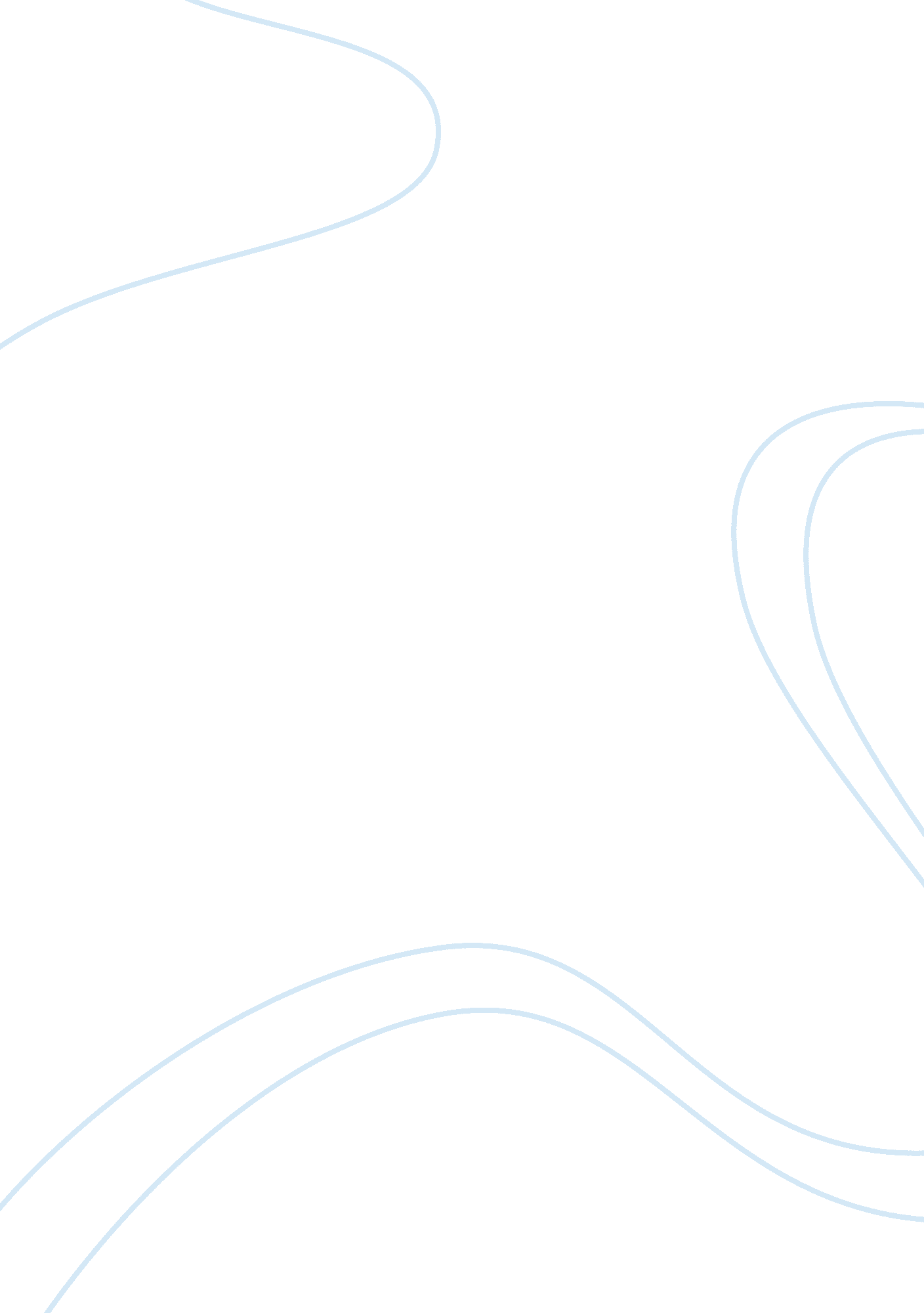 Science and technology advancements:enhancingTechnology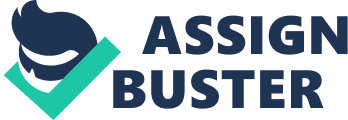 The theory of relativity was propounded by Albert Einstein 2 The principal metal used in manufacturing steel is Iron 3 An altimeter Is used for measuring Altitude Logy is the study of Bird Eggs 5 Radioactivity was discovered by Henry Becquerel 6 The metal used in storage batteries is Lead 7 The Instrument used to measure the relative humidity of alarm Is Hygrometer Barometer was invented by Torricelli's 9 The unit of power is Watt 10 Radium was discovered by Marie and Peeler Curler 11 The existence of Isotopes was discovered by Frederick Soddy Michael Faraday 3 The nuclear reactor was invented by Enrich Fernier 14 The law of gravitation was propounded by Sir Isaac Newton 15 Choreograph was invented by J. C. Ease 16 Choreograph is used to measure the Rate of growth of a plant 17 Galileo first scientific discovery was Pendulum 18 Microscope was invented by Eaton Van Lenten Hock 19 The scientist who is known as father of modern biology is Aristotle 20 The first person to see a cell under microscope was Robert Hooks 21 The smallest flowering plant is Workflow The four blood groups were discovered by Karl Landscaper Sodium was discovered by Sir Humphrey Dad 24 The atomic number of oxygen is Eight 25 The basic building blocks of proteins are Amino acids 26 The botanical name of the cotton plant is Gossiping Hirsute An Electroscope is used to Detect charges on a body 28 The unit of loudness is Phone 29 An ammeter is used to measure Electric current Plant that eat insects are called Insectivorous plants 31 Fruits that are formed without fertilization are called Participation 32 Plants that flower only once in their lifetime are called Mono Carpi 33 The botanical name for rice is Razz Static 34 Penicillin is obtained from Mould 35 The largest tree in the world is Sequoia Gigantic Herpetology is the study of Reptiles 37 Entomology is the study of Insects Ornithology is the study of Birds 39 Ichthyology is the study of Fishes Astrology is the study of Bones 41 The botanical name for baronial is 42 The botanical name for onion is Ilium Cape The study of sound is called Acoustics The study of heavenly bodies is called Astronomy 45 The study of tissues is called Histology Electric Lamp was invented by Thomas Alva Edison 47 The fear of crowd is called Cellophane The fear of books is called Bibliophile 49 The fear of going to bed is called Claustrophobia 50 The symbol of gold is Au 51 The symbol of sodium is An 52 The symbol of Sir stands for Strontium 53 The symbol Rob stands for Rubidium 54 The symbol Md stands for Mendelevium 55 Calcium sulfate is commonly called Plaster of Paris 56 Washing Soda 57 Sodium chloride is commonly known as Common Salt 58 The chemical name of Chloroform is Tracheotomies 59 The chemical name of baking powder is Sodium bicarbonate The chemical name of bleaching powder is Calcium hypochlorite 61 The formula HCI stands for Hydrochloric Acid 62 The formula HOSES stands for Sulfuric Acid The formula CHECK stands for The formula H2O stands for Hydrogen peroxide 5 A fungus which can only survive on other living organisms is called Obligate Parasite A plant which lives in the dark is called Stethoscope 67 A plant adapted to live in dry places is called a Xerography A plant adapted for growth in water is called a Hydrophone 69 Bifocal lens was invented by Benjamin Franklin 70 Cement was invented by Joseph Aspirin 71 Dry. Charles H. Townes 72 Electromagnet was invented by William Sturgeon 73 Rayon was invented by Sir Joseph Swan 74 Thermostat is an instrument used for regulating Constant temperature 75 The science of organic forms and structures is known as Morphology 6 Physiology is the study of Algae Data Institute of Fundamental Research was established in 1945 78 SIR stands for Council of Scientific and Industrial Research 79 SIRS stands for Indian Space Research Organization The first human being to land on moon was Neil Armstrong 81 The first Indian in space was Rakes Sahara 82 'SAC stands for 'CROSS satellite centre 83 VASS stands for Victim Sarah space Centre The headquarters of SIRS is located at Bangor 85 VASS is located at Authoritarianism 87 National Science Centre is located at New Delhi Central Tobacco Research Institute is located at Arachnid 89 Indian Institute of Horticultural Research is located at The Atomic Energy Commission was set up in August 1948 91 The first Indian Satellite was Arbitrary 92 The first Indian Satellite was launched in the year 1975 93 SLAVS stands for Augmented Satellite Launch Vehicle INSTANT stands for Indian National Satellite 95 The fear of women is known as Xenophobia The fear of men is known as Androids 97 The scientist who developed the Quantum theory was Max Planck 98 The steam engine was invented by James Watt The botanical name of tea is Camellia Genesis Logarithms were devised by John Napier 101 Sulfuric acid 102 The system for writing by blind people was invented by Louis Braille 103 The parachute was used for the first time by J. P. Blanchard 104 The German physicist who first demonstrated the existence of Radio waves was Henries Hertz 105 The instrument that records the intensity of earthquakes is Seismograph 106 The laws of floating bodies was discovered by Archimedes 107 The density of milk is measured by a Electorate 108 Fountain pen was invented by L. E. Waterman 109 The instrument used to measure the pressure of gases is the Manometer 110 Babushka I was a famous Astronomer 111 The first atomic power station established in India was the Tarpaper Atomic Power Station 112 The role of heredity was demonstrated by Mendel 113 The instrument used to measure the concentration of salt water is the Galvanometer 114 Spectroscopy is the study of Enders John Angstrom 115 Dictographs is the study of Finger Prints 116 A tangent galvanometer is used to study the 117 The fruit of Oak is called Acorn 118 ZETA stands for Zero Energy Thermonuclear Assembly 119 The formula CHOUGH stands for Phenol 120 Michael Faraday worked as an assistant under another scientist whose name was Sir Humphrey Dad 121 Volcanisms rubber was invented by Charles Goodyear 122 The symbol Zen stands for Zinc 123 The symbol He stands for Helium 124 Celluloid was invented by A. Parker 125 Glider was invented by Sir George Caleb 126 Safety matches was invented by J. E. Lunchroom 127 Radio valve was invented by Sir J. A. Fleming 128 Space Applications Centre is located at Mohammedan 129 Atomic Energy Commission is located at Iambi 130 Dynamics is the study of Movements of bodies. 